IL CLUB DEL BECCACCINOIL 18/11/2022IN COLLABORAZIONE CON LE SOCIETA’ SPECIALIZZATESIS LOMELLINAPOINTER CLUBSABIKURZHAAR CLUBORGANIZZALE PROVE DI CACCIA PRATICA SU BECCACCINIC.A.C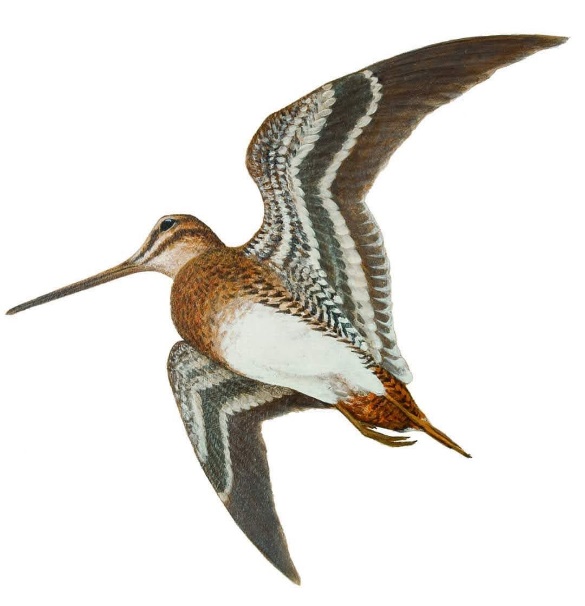 PROVE VALIDE PER I MEMORIALVIRGINIO AGOSTEO – SPECIALE POINTERZAMPOLLO TIZIANO – SPECIALE SETTER INGLESECHIUSURA ISCRIZIONI 16/11/2022GIURIA PER LE SPECIALI:MARIO AGOSTEO (SPECIALE POINTER)DIEGO POLA (SETTER INGLESE)ANGELO BONACINA (SETTER GORDON)MARIO PANSERA (SETTER IRLANDESE)MATTEO TONIATO (SETTER INGLESE)CLAUDIO CORTESI (BRACCO ITALIANO)GIANPIERRE AVELAN (SPECIALE POINTER)Delegato ENCI da designareIL RITROVO DEI PARTECIPANTI ALLE ORE 08.30 PRESSO 
ORATORIO DI COZZO VIA PARROCCHIALENOTA: I PARTECIPANTI DOVRANNO ATTENERSI ALLE LINEE GUIDA DELLE MISURE CONTENITIVE DEL CONTAGIO DA SARS-COV-2 (COVID19) EMANATE DA ENCI. LE PROVE POSSONO ESSERE RINVIATE IN BASE ALLE DECISIONI DEI DPCM EMANATI DAL GOVERNOINFO E PERNOTTAMENTIMAURO DELBORGHI   CELL. 3490560781 CLAUDIO CORTESI 3475508467  AGRITURISMO IL CASTELLO DI COZZO TEL.3331840870AGRITURISMO CASTELLO D’AGOGNA 3487030266LOCANDA LA CASTELLANA CASTELLO D’AGOGNATEL.038456036